TURNING POINT™ INSTITUTE23 HERBERT STREET, DUBLIN 2Tel: 01 2801603  Web: www.turningpoint.ie Email: admin@tpti.ie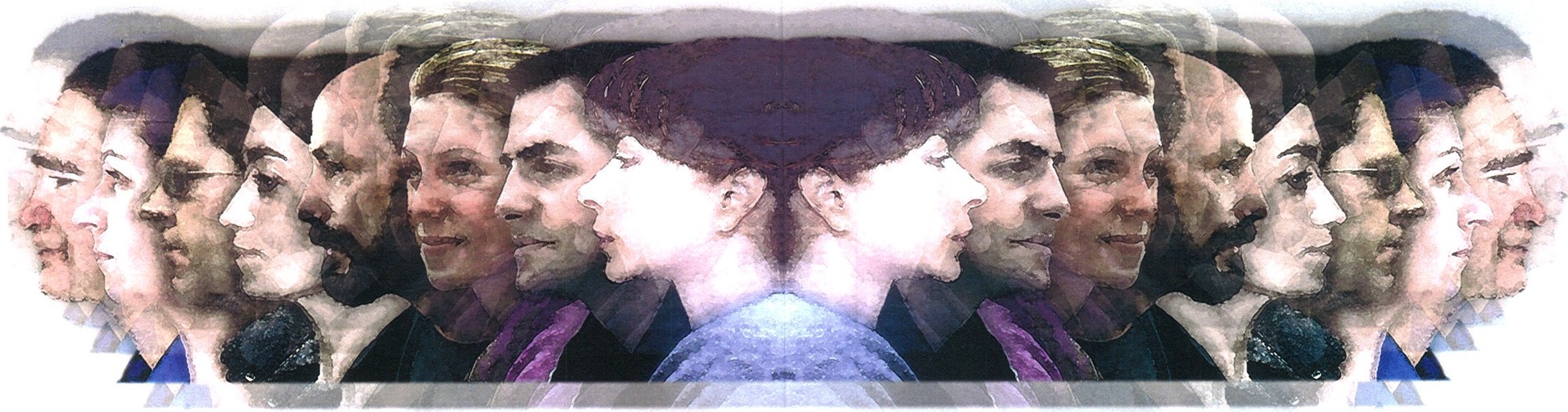 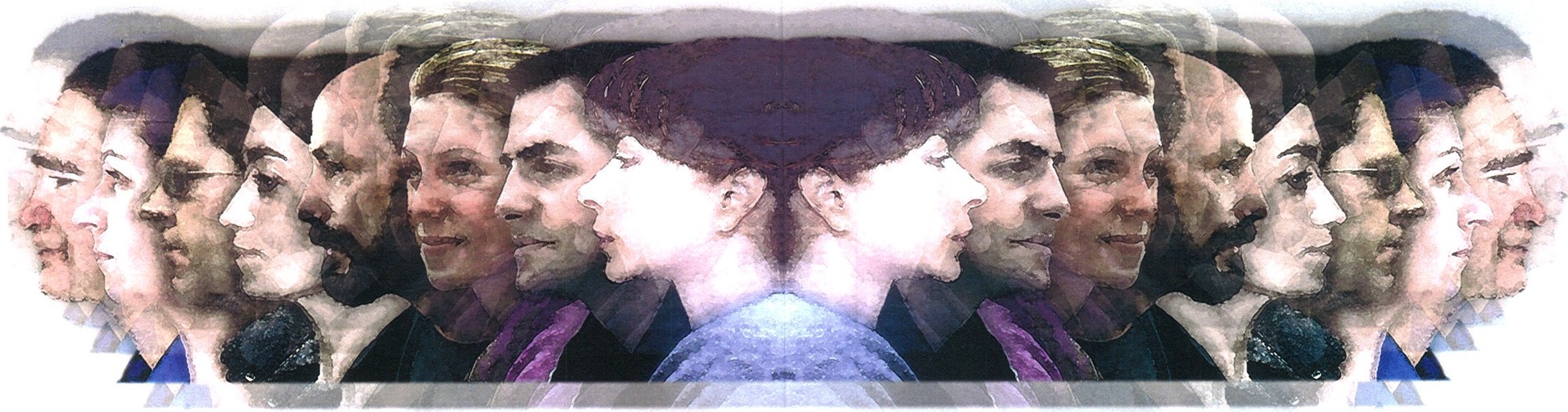 Counselling and Psychotherapy for Individuals, Couples, Families and GroupsGrief Counselling and Psychotherapy Employee Assistance Programmes MeditationStress ManagementContinuing Professional Development Programmes Supervision TrainingMindfulnessLeadership Training and DevelopmentFoundation Course in Counselling and PsychotherapyProfessional Training in Integrative Counselling and PsychotherapyFOUNDATION COURSE IN COUNSELLING &PSYCHOTHERAPYPart-time Certificate Course at Turning Point™ Institute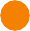 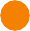 Are you at a "turning point" in your life?Do people, and what makesthem tick, fascinate you?Are you a good listener?Did you ever think of Counselling or Psychotherapy as a profession?If your answer is yes to any or all of the above why not find out more about the counselling and psychotherapy profession by taking our Foundation Course in Counselling and Psychotherapy. This is a part time course, Tuesday evenings 7pm– 10pmThemes:What is Counselling/PsychotherapyHistorical background; overview of current theories; introduction to the skills of counselling and psychotherapyPersonality & DevelopmentWhat is personality? Normal Adult Development PsychoanalysisClassical Freud; the post-Freudians; Carl JungCognitive-Behavioural TherapySkinner’s Behaviourism; The Cognitivists; Mindfulness Humanistic Psychotherapy Part 1and Part 2Self-actualization; Carl Rogers and Person Centered Therapy; GestaltTranspersonal PsychotherapyLinks to Spirituality; Psychosynthesis Systemic PsychotherapyFamily therapy; Group Work; Sociopolitical ContextSpecial TopicsMental illness; Attachment; Grief and loss, Somatic Psychotherapy; Trauma; PositivityThe Practice of PsychotherapyThe Therapeutic Relationship; Transference/Counter-transference; Ethics, Professional Issues.Learnings:This course combines Academic/Theoretical and Experiential/Skills Practice components.By the end of the course, participants will have:Considered the range of psychotherapeuticand counselling approaches that are currently availablein the field of psychotherapy, including a critical evaluation of each approach.Explored many of the ethical concerns relevant to the field of Psychotherapy.Found a deeper understanding of self and aspects of personal development on which a professional competence in the field of Psychotherapy is foundedObtained information to facilitate them in making well-informed decisions about undertaking further professional training.Facilitators:Geradine (Ger) Matthews MIAHIP, SIAHIP.  Director of Clinical and Management Services Turning Point Institute.Geraldine O’Kelly Cooney, MSc. Integrative Counselling and Psychotherapy.Assessment and Award:Evaluation is based on student's attendance and participation throughout the course. Students who complete the programme with satisfactory feedback from their tutor will receive a 'Foundation in Counselling and Psychotherapy' certificate from TPI.Fee:The fee for this course is €650. Credit card payment will be accepted. Application forms can be downloaded from our website at www.turningpoint.ie, or you can contact TPI by telephone on 01-2801603.Turning Point™ Institute reserves the right to make changes to dates, times and course content and will make every effort to advise participants of any such changes in good time.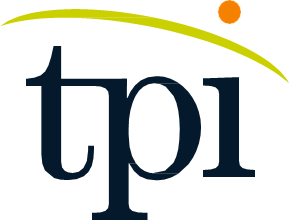 